Противодействие коррупции29.03.2024 в СПб ГБУСОН «Центр социальной помощи семье и детям Центрального района Санкт-Петербурга» (далее – Центр) в рамках реализации в 2024 году Плана мероприятий по противодействию коррупции, состоялась техническая учеба по противодействию коррупции, в ходе которой были подведены итоги антикоррупционного мониторинга Центра     за I квартал 2024 года, предоставлена информация о ходе реализации антикоррупционной политики в Центре за прошедший период 2024 года.  Сотрудники ознакомились с изменениями в антикоррупционном законодательстве.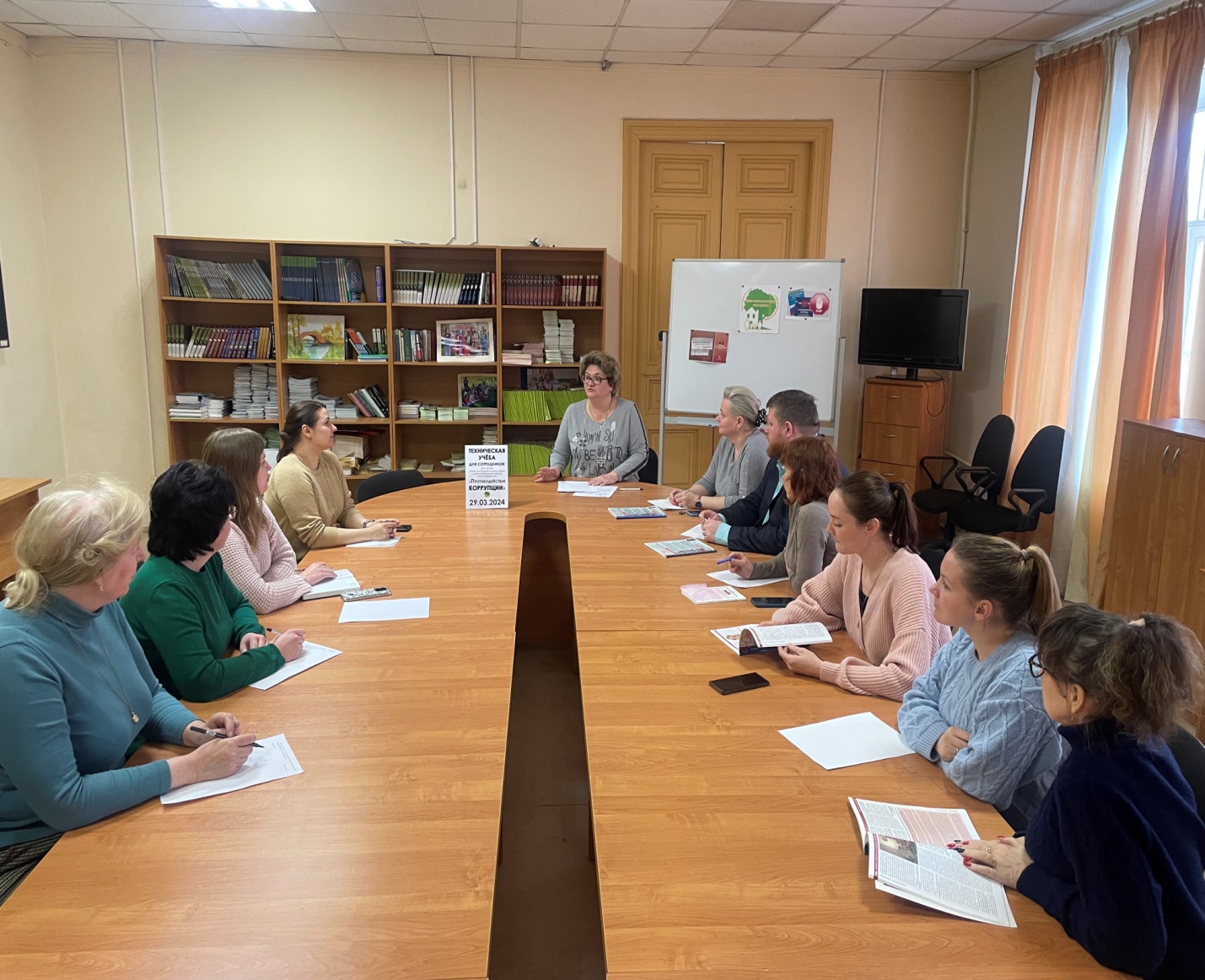 